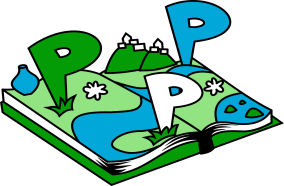 ISTITUTO COMPRENSIVO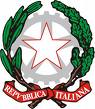 PANICALE - PIEGARO - PACIANOSCUOLE DELL’INFANZIA - PRIMARIA - SECONDARIA DI I° GRADOVia Picasso, 2 - 06068 Tavernelle (Perugia) Tel/Fax 075832282 - C.F.94164560545pgic870005@istruzione.it- pec:pgic870005@pec.istruzione.it -www.icpanicaletavernelle.gov.iProt. (n°come da segnatura)                                                                                                                               Tavernelle (come da segnatura)ESAME  STATO CONCLUSIVO del  PRIMO CICLO di ISTRUZIONE a.s. 2018/2019 - CalendarioMartedì 12 giugno dalle ore 11:30 alle ore 13:30            RIUNIONE PRELIMINARE- STRUTTURAZIONE DELLE PROVECALENDARIO delle  PROVE PER ESAME di  STATO CONCLUSIVO del  PRIMO CICLO d’ISTRUZIONEanno scolastico 2018/2019Lunedì 17 giugno dalle ore 8:30       correzione prove scritte e ratificaMercoledì 26  giugno dalle ore 16.:00    RIUNIONE PLENARIA (RATIFICA FINALE)                                                                                                                                                 IL PRESIDENTE della  COMMISSIONE d’ESAME  di STATO CONCLUSIVO 							 del  PRIMO CICLO di  ISTRUZIONE							    Dott.ssa Giovanna FilomeniPRELIMINAREMercoledì 12 giugnoPRELIMINARE e strutturazione delle prove scritte11:30 - 13:30Secondaria TavernellePROVE SCRITTEGiovedì 13 giugnoPROVA SCRITTA di  ITALIANO8:30 - 12:30PropriaPROVE SCRITTEVenerdì 14 giugnoPROVA SCRITTA di MATEMATICA8:30 - 11:30PropriaPROVE SCRITTESabato15 giugnoPROVA SCRITTA di LINGUA STRANIERA - INGLESE E FRANCESE8:30 - 13:00Da definirePROVE SCRITTELunedì 17 giugnoCORREZIONE PROVE SCRITTE E RATIFICADALLE ORE 8:30Secondaria TavernellePROVE ORALIDATAORARIOCLASSENUMERO CANDIDATINOTEPROVE ORALIlunedì17 - 06 - 201914:30                III sez. A PIEGAROALUNNI 7PROVE ORALImartedì18 - 06 - 20198:30III sez. A PIEGAROALUNNI 6  a seguire scrutinio classe III sez. A di PIEGAROPROVE ORALImartedì18 - 06 - 201914:30III sez. A TAVERNELLEALUNNI 8PROVE ORALImercoledì19 - 06 - 20198:30III sez. A TAVERNELLEALUNNI 8PROVE ORALImercoledì19 - 06 - 201914:30III sez. A  TAVENELLEALUNNI 7a seguire scrutinio classe III sez. A di  TAVERNELLE PROVE ORALIgiovedì 20 - 06 - 20198:30III sez. B TAVERNELLEALUNNI 8PROVE ORALIgiovedì 20 - 06 - 201914:30III sez. B TAVERNELLEALUNNI 7PROVE ORALIvenerdì 21 - 06 - 20198:30III sez. B TAVERNELLEALUNNI 6a seguire scrutinio classe III sez. B di  TAVERNELLEPROVE ORALIvenerdì 21 - 06 - 201914:30III sez. C TAVERNELLEALUNNI 7PROVE ORALIsabato 22 - 06 - 20198:30III sez. C TAVERNELLEALUNNI 7PROVE ORALIsabato 22 - 06 - 201914:30III sez. C TAVERNELLEALUNNI 6a seguire scrutinio classe III sez. C di  TAVERNELLEPROVE ORALIlunedì 24 - 06 - 20198:30III sez. B PIETRAFITTAALUNNI 8PROVE ORALIlunedì 24 - 06 - 201914:30III sez. B PIETRAFITTAALUNNI 4a seguire scrutinio classe III sez. B di  PIETRAFITTAPROVE ORALImartedì 25- 06 - 20198:30III sez. A PACIANOALUNNI 8PROVE ORALImartedì 25- 06 - 201914:30III sez. A PACIANOALUNNI 7PROVE ORALImercoledì 26 - 06 - 20198:30III sez. A PACIANOALUNNI 5a seguire scrutinio classe III sez. A di PACIANOPROVE ORALImercoledì 26 - 06 - 2019DALLE  ORE        16:00          RIUNIONE PLENARIA TUTTI GLI ALUNNI   RATIFICA FINALE